Galva-Holstein Scholarship Fund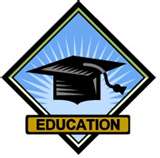 											PO Box 251      Holstein, IA 51025											g-hscholarship@hotmail.com											Find us on the Ridge View homepageDear _______________________________________,	I would like to invite you to support me in an opportunity to further my education after high school.  The Galva-Holstein Scholarship Fund has organized a scholarship event for my friends and me.  I’m excited to be able to attend a fun pool party event in June.  It is sponsored by numerous local businesses and individuals with all proceeds going into a general scholarship fund which provides scholarships for graduating Ridge View Seniors.	The Galva-Holstein Scholarship Fund was established to help students reach their educational goals by raising funds for scholarships.  It is their goal to provide all deserving graduating seniors with financial assistance whether to a trade school, two year college or four year college. Please sponsor me at Spring for Scholars!To be a sponsor, just send your tax-deductable donation with the lower portion of this letter to the address at the bottom by April 30th, 2021.  A late response is also great.  All donations are put into the general scholarship fund accounts.Thank you for supporting me and all of my friends with our education.Your friend,_________________________________________Cut here  ------------------------------------------------------------------------------------------------------------------------------------------------Cut hereTO BE COMPLETED AND RETURNED BY SPONSOR:Name of student you are sponsoring:____________________________________________________		Please make checks payable to the Galva-Holstein Scholarship Fund Cumulative donations of $500 and over will receive a leaf on the scholarship Giving Tree in the G-H High School Commons.Please note the name you wish to have on the leaf:___________________________________________________Sponsor’s Name:_______________________________________________________________Sponsor’s Address:___________________________________________        Phone Number:        _______________________City, State, Zip Code:____________________________________________________________Please return by April 30, 2021 to    G-H Scholarship Fund   PO Box 251 Holstein, IA 51025